KRITERIJI VREDNOVANJA U HRVATSKOME JEZIKU 7. RAZRED                                         šk. god. 2021./2022.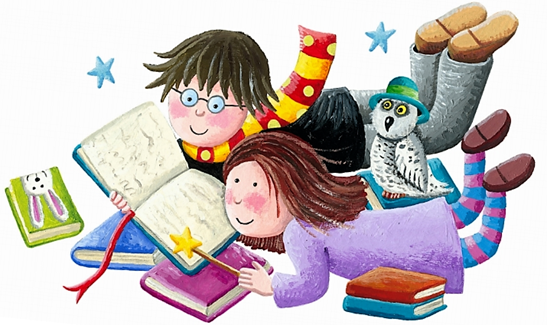 PREDMETNO PODRUČJE - HRVATSKI JEZIK I KOMUNIKACIJAPREDMETNO PODRUČJE - HRVATSKI JEZIK I KOMUNIKACIJAPREDMETNO PODRUČJE - HRVATSKI JEZIK I KOMUNIKACIJAPREDMETNO PODRUČJE - HRVATSKI JEZIK I KOMUNIKACIJAPREDMETNO PODRUČJE - HRVATSKI JEZIK I KOMUNIKACIJAODGOJNO-OBRAZOVNI ISHODRAZINA USVOJENOSTI ISHODA I PODISHODARAZINA USVOJENOSTI ISHODA I PODISHODARAZINA USVOJENOSTI ISHODA I PODISHODARAZINA USVOJENOSTI ISHODA I PODISHODAODGOJNO-OBRAZOVNI ISHODDOVOLJNADOBRAVRLO DOBRAODLIČNAHJ A.7.1. Učenik govori prema planu i razgovara primjenjujući vještine razgovora u skupini.– rijeko sudjeluje u spontanoj i planiranoj raspravi primjenjujući obilježja razgovora u skupini– povremeno sudjeluje u spontanoj i planiranoj raspravi primjenjujući obilježja razgovora u skupini– uglavnom sudjeluje u spontanoj i planiranoj raspravi primjenjujući obilježja razgovora u skupini– redovito sudjeluje u spontanoj i planiranoj raspravi primjenjujući obilježja razgovora u skupiniHJ A.7.1. Učenik govori prema planu i razgovara primjenjujući vještine razgovora u skupini.– uz pomoć učitelja određuje svrhu govorenja: osobna i javna – uz pomoć učitelja govori objektivne pripovjedne tekstove prema planu– uz pomoć učitelja razlikuje vještine razgovora u skupini: uvjeravanje, nagovaranje, pregovaranje, raspravljanje – uz pomoć učitelja razlikuje spontanu i planiranu komunikaciju– rijetko raspravlja spontano, uz pomoć učitelja raspravlja prema unaprijed dogovorenoj temi– rijetko obrazlaže vlastito mišljenje i stajalište o različitim temama u skladu s dobi i vlastitim iskustvom– rijetko točno naglašava riječi u skladu s naglasnim sustavom hrvatskoga standardnog jezika– slabo povezuje izgovorne cjeline u veće cjeline i rečenice, rečeničnim naglaskom i rečeničnom intonacijom– djelomično samostalno određuje svrhu govorenja: osobna i javna– djelomično samostalno govori objektivne pripovjedne tekstove prema planu– djelomično samostalno razlikuje vještine razgovora u skupini: uvjeravanje, nagovaranje, pregovaranje, raspravljanje– djelomično samostalno razlikuje spontanu i planiranu komunikaciju– povremeno raspravlja spontano i djelomično samostalno prema unaprijed dogovorenoj temi– povremeno obrazlaže vlastito mišljenje i stajalište o različitim temama u skladu s dobi i vlastitim iskustvom– povremeno točno naglašava riječi u skladu s naglasnim sustavom hrvatskoga standardnog jezika– djelomično točno povezuje izgovorne cjeline u veće cjeline i rečenice, rečeničnim naglaskom i rečeničnom intonacijom– uglavnom samostalno određuje svrhu govorenja: osobna i javna– uglavnom samostalno govori objektivne pripovjedne tekstove prema planu– uglavnom samostalno razlikuje vještine razgovora u skupini: uvjeravanje, nagovaranje, pregovaranje, raspravljanje– uglavnom samostalno razlikuje spontanu i planiranu komunikaciju– uglavnom samostalno raspravlja spontano i prema unaprijed dogovorenoj temi– uglavnom obrazlaže vlastito mišljenje i stajalište o različitim temama u skladu s dobi i vlastitim iskustvom– uglavnom točno naglašava riječi u skladu s naglasnim sustavom hrvatskoga standardnog jezika– uglavnom točno povezuje izgovorne cjeline u veće cjeline i rečenice, rečeničnim naglaskom i rečeničnom intonacijom– samostalno određuje svrhu govorenja: osobna i javna– samostalno govori objektivne pripovjedne tekstove prema planu– samostalno razlikuje vještine razgovora u skupini: uvjeravanje, nagovaranje, pregovaranje, raspravljanje– samostalno razlikuje spontanu i planiranu komunikaciju– samostalno raspravlja spontano i prema unaprijed dogovorenoj temi– redovito obrazlaže vlastito mišljenje i stajalište o različitim temama u skladu s dobi i vlastitim iskustvom– točno naglašava riječi u skladu s naglasnim sustavom hrvatskoga standardnog jezika– točno povezuje izgovorne cjeline u veće cjeline i rečenice, rečeničnim naglaskom i rečeničnom intonacijomHJ A.7.2. Učenik sluša tekst, izvodi zaključke i tumači značenje teksta.– sluša tekst, uz pomoć učitelja sažima bitne podatke u različite vrste bilježaka– sluša tekst, djelomično samostalno sažima bitne podatke u različite vrste bilježaka– sluša tekst, uglavnom samostalno sažima bitne podatke u različite vrste bilježaka– sluša tekst, samostalno sažima bitne podatke u različite vrste bilježakaHJ A.7.2. Učenik sluša tekst, izvodi zaključke i tumači značenje teksta.– uz pomoć učitelja razlikuje svrhu slušanja: osobna i javna– uz pomoć učitelja razlikuje empatijsko slušanje: usmjereno na razumijevanje govornikovih osjećaja i potreba, od drugih vrsta slušanja– uz pomoć učitelja razlikuje bitne od nebitnih podataka u slušanome tekstu– uz pomoć učitelja organizira i interpretira podatke iz slušanoga teksta te ih sažima u različite vrste bilježaka– uz pomoć učitelja parafrazira slušani tekst– uz pomoć učitelja donosi niz zaključaka da bi oblikovao smisao slušanoga teksta– uz pomoć učitelja objašnjava značenje nepoznatih riječi iz slušanoga teksta služeći se rječnicima– djelomično samostalno razlikuje svrhu slušanja: osobna i javna– djelomično samostalno razlikuje empatijsko slušanje: usmjereno na razumijevanje govornikovih osjećaja i potreba, od drugih vrsta slušanja– djelomično samostalno razlikuje bitne od nebitnih podataka u slušanome tekstu– djelomično samostalno organizira i interpretira podatke iz slušanoga teksta te ih sažima u različite vrste bilježaka– djelomično samostalno parafrazira slušani tekst– djelomično samostalno donosi niz zaključaka da bi oblikovao smisao slušanoga teksta– djelomično samostalno objašnjava značenje nepoznatih riječi iz slušanoga teksta služeći se rječnicima– uglavnom samostalno razlikuje svrhu slušanja: osobna i javna– uglavnom samostalno razlikuje empatijsko slušanje: usmjereno na razumijevanje govornikovih osjećaja i potreba, od drugih vrsta slušanja– uglavnom samostalno razlikuje bitne od nebitnih podataka u slušanome tekstu– uglavnom samostalno organizira i interpretira podatke iz slušanoga teksta te ih sažima u različite vrste bilježaka– uglavnom samostalno parafrazira slušani tekst– uglavnom samostalno donosi niz zaključaka da bi oblikovao smisao slušanoga teksta– uglavnom samostalno objašnjava značenje nepoznatih riječi iz slušanoga teksta služeći se rječnicima– samostalno razlikuje svrhu slušanja: osobna i javna– samostalno razlikuje empatijsko slušanje: usmjereno na razumijevanje govornikovih osjećaja i potreba, od drugih vrsta slušanja– samostalno razlikuje bitne od nebitnih podataka u slušanome tekstu– samostalno organizira i interpretira podatke iz slušanoga teksta te ih sažima u različite vrste bilježaka– samostalno parafrazira slušani tekst– samostalno donosi niz zaključaka da bi oblikovao smisao slušanoga teksta– samostalno objašnjava značenje nepoznatih riječi iz slušanoga teksta služeći se rječnicimaHJ A.7.3. Učenik čita tekst, izvodi zaključke i tumači značenje teksta.– čita tekst, uz pomoć učitelja sažima bitne podatke u različite vrste bilježaka– čita tekst, djelomično samostalno sažima bitne podatke u različite vrste bilježaka– čita tekst, uglavnom samostalno sažima bitne podatke u različite vrste bilježaka– čita tekst, samostalno sažima bitne podatke u različite vrste bilježakaHJ A.7.3. Učenik čita tekst, izvodi zaključke i tumači značenje teksta.– uz pomoć učitelja objašnjava svrhu čitanja: osobna i javna– uz pomoć učitelja uočava grafičku strukturu teksta– uz pomoć učitelja objašnjava svrhu slikovnih elemenata– uz pomoć učitelja razlikuje slične podatke u čitanome tekstu– uz pomoć učitelja pojednostavnjuje složene podatke iz čitanoga teksta– uz pomoć učitelja organizira i interpretira podatke iz čitanoga teksta i sažima ih u različite vrste bilježaka– uz pomoć učitelja pronalazi dokaze i potkrepljuje zaključke do kojih je došao čitanjem– uz pomoć učitelja izabire odgovarajuće izvore za istraživanje informacija u skladu sa zadatkom– uz pomoć učitelja objašnjava značenje nepoznatih riječi služeći se rječnicima– djelomično samostalno objašnjava svrhu čitanja: osobna i javna– djelomično samostalno uočava grafičku strukturu teksta– djelomično samostalno objašnjava svrhu slikovnih elemenata– djelomično samostalno razlikuje slične podatke u čitanome tekstu– djelomično samostalno pojednostavnjuje složene podatke iz čitanoga teksta– djelomično samostalno organizira i interpretira podatke iz čitanoga teksta i sažima ih u različite vrste bilježaka– djelomično samostalno pronalazi dokaze i potkrepljuje zaključke do kojih je došao čitanjem– djelomično samostalno izabire odgovarajuće izvore za istraživanje informacija u skladu sa zadatkom– djelomično samostalno objašnjava značenje nepoznatih riječi služeći se rječnicima– uglavnom samostalno objašnjava svrhu čitanja: osobna i javna– uglavnom samostalno uočava grafičku strukturu teksta– uglavnom samostalno objašnjava svrhu slikovnih elemenata– uglavnom samostalno razlikuje slične podatke u čitanome tekstu– uglavnom samostalno pojednostavnjuje složene podatke iz čitanoga teksta– uglavnom samostalno organizira i interpretira podatke iz čitanoga teksta i sažima ih u različite vrste bilježaka– uglavnom samostalno pronalazi dokaze i potkrepljuje zaključke do kojih je došao čitanjem– uglavnom samostalno izabire odgovarajuće izvore za istraživanje informacija u skladu sa zadatkom– uglavnom samostalno objašnjava značenje nepoznatih riječi služeći se rječnicima– samostalno objašnjava svrhu čitanja: osobna i javna– samostalno uočava grafičku strukturu teksta– samostalno objašnjava svrhu slikovnih elemenata– samostalno razlikuje slične podatke u čitanome tekstu– samostalno pojednostavnjuje složene podatke iz čitanoga teksta– samostalno organizira i interpretira podatke iz čitanoga teksta i sažima ih u različite vrste bilježaka– samostalno pronalazi dokaze i potkrepljuje zaključke do kojih je došao čitanjem– samostalno izabire odgovarajuće izvore za istraživanje informacija u skladu sa zadatkom– samostalno objašnjava značenje nepoznatih riječi služeći se rječnicimaHJ A.7.4. Učenik piše objektivne pripovjedne tekstove u skladu s temom i prema planu.– uz pomoć učitelja piše objektivne pripovjedne tekstove odgovarajući na pet temeljnih pitanja– djelomično samostalno piše objektivne pripovjedne tekstove odgovarajući na pet temeljnih pitanja– uglavnom samostalno piše objektivne pripovjedne tekstove odgovarajući na pet temeljnih pitanja– samostalno piše objektivne pripovjedne tekstove odgovarajući na pet temeljnih pitanjaHJ A.7.4. Učenik piše objektivne pripovjedne tekstove u skladu s temom i prema planu.– uz pomoć učitelja pripovijeda objektivno: promatra i prati događaj, zapaža tijek događaja i uključenost sudionika događaja poštujući točnost i istinitost činjenica– uz pomoć učitelja odgovara na pitanja tko sudjeluje u događaju, što se događa, gdje se i kada događa i koji je uzrok događaja (zašto i kako?)– rijetko poštuje načelo sažetosti, potpunosti, aktualnosti, točnosti i uvjerljivosti– na poticaj ponovno čita i pregledava napisani tekst radi usavršavanja teksta služeći se pravopisom i rječnicima– rijetko uočava i izostavlja suvišne riječi (pleonazme) u govoru i pismu– uz pomoć učitelja razlikuje činjenice od mišljenja i stavova– uz pomoć učitelja uspoređuje informacije iz različitih izvora radi procjene pouzdanosti, točnosti i autorstva– uz pomoć učitelja selektivno i kritički preuzima informacije iz različitih izvora– rijetko točno piše veliko početno slovo u jednorječnim i višerječnim imenima– uz pomoć učitelja razlikuje upravni i neupravni govor u pismu– djelomično samostalno pripovijeda objektivno: promatra i prati događaj, zapaža tijek događaja i uključenost sudionika događaja poštujući točnost i istinitost činjenica– djelomično samostalno odgovara na pitanja tko sudjeluje u događaju, što se događa, gdje se i kada događa i koji je uzrok događaja (zašto i kako?)– djelomično poštuje načelo sažetosti, potpunosti, aktualnosti, točnosti i uvjerljivosti– djelomično samostalno ponovno čita i pregledava napisani tekst radi usavršavanja teksta služeći se pravopisom i rječnicima– povremeno uočava i izostavlja suvišne riječi (pleonazme) u govoru i pismu– djelomično samostalno razlikuje činjenice od mišljenja i stavova– djelomično samostalno uspoređuje informacije iz različitih izvora radi procjene pouzdanosti, točnosti i autorstva– djelomično samostalno selektivno i kritički preuzima informacije iz različitih izvora– djelomično točno piše veliko početno slovo u jednorječnim i višerječnim imenima– djelomično samostalno razlikuje upravni i neupravni govor u pismu– uglavnom samostalno pripovijeda objektivno: promatra i prati događaj, zapaža tijek događaja i uključenost sudionika događaja poštujući točnost i istinitost činjenica– uglavnom samostalno odgovara na pitanja tko sudjeluje u događaju, što se događa, gdje se i kada događa i koji je uzrok događaja (zašto i kako?)– uglavnom poštuje načelo sažetosti, potpunosti, aktualnosti, točnosti i uvjerljivosti– uglavnom samostalno ponovno čita i pregledava napisani tekst radi usavršavanja teksta služeći se pravopisom i rječnicima– uglavnom uočava i izostavlja suvišne riječi (pleonazme) u govoru i pismu– uglavnom samostalno razlikuje činjenice od mišljenja i stavova– uglavnom samostalno uspoređuje informacije iz različitih izvora radi procjene pouzdanosti, točnosti i autorstva– uglavnom samostalno selektivno i kritički preuzima informacije iz različitih izvora– uglavnom točno piše veliko početno slovo u jednorječnim i višerječnim imenima– uglavnom samostalno razlikuje upravni i neupravni govor u pismu– samostalno pripovijeda objektivno: promatra i prati događaj, zapaža tijek događaja i uključenost sudionika događaja poštujući točnost i istinitost činjenica– samostalno odgovara na pitanja tko sudjeluje u događaju, što se događa, gdje se i kada događa i koji je uzrok događaja (zašto i kako?)– redovito poštuje načelo sažetosti, potpunosti, aktualnosti, točnosti i uvjerljivosti– samostalno ponovno čita i pregledava napisani tekst radi usavršavanja teksta služeći se pravopisom i rječnicima– uočava i izostavlja suvišne riječi (pleonazme) u govoru i pismu– samostalno razlikuje činjenice od mišljenja i stavova– samostalno uspoređuje informacije iz različitih izvora radi procjene pouzdanosti, točnosti i autorstva– samostalno selektivno i kritički preuzima informacije iz različitih izvora– točno piše veliko početno slovo u jednorječnim i višerječnim imenima– samostalno razlikuje upravni i neupravni govor u pismuHJ A.7.5. Učenik oblikuje tekst i primjenjuje znanja o sintaktičkom ustrojstvu rečenice na oglednim i čestim primjerima.– rijetko točno opisuje sintaktičko ustrojstvo rečenice na čestim i oglednim primjerima– djelomično točno opisuje sintaktičko ustrojstvo rečenice na čestim i oglednim primjerima– uglavnom točno opisuje sintaktičko ustrojstvo rečenice na čestim i oglednim primjerima– točno opisuje sintaktičko ustrojstvo rečenice na čestim i oglednim primjerimaHJ A.7.5. Učenik oblikuje tekst i primjenjuje znanja o sintaktičkom ustrojstvu rečenice na oglednim i čestim primjerima.– uz pomoć učitelja objašnjava sintaktičko ustrojstvo rečenice na oglednim i čestim primjerima– uz pomoć učitelja razlikuje značenje i službu padeža u rečenici– uz pomoć učitelja objašnjava stilski neobilježeni i stilski obilježeni red riječi u rečenici na oglednim i čestim primjerima– uz pomoć učitelja razlikuje glasovne promjene: sibilarizacija, palatalizacija, jotacija, nepostojani a– uz pomoć učitelja provodi (i, gdje je potrebno, bilježi) glasovne promjene u riječima– uz pomoć učitelja imenuje naglaske u hrvatskome standardnom jeziku– djelomično samostalno objašnjava sintaktičko ustrojstvo rečenice na oglednim i čestim primjerima– djelomično samostalno razlikuje značenje i službu padeža u rečenici– djelomično samostalno objašnjava stilski neobilježeni i stilski obilježeni red riječi u rečenici na oglednim i čestim primjerima– djelomično samostalno razlikuje glasovne promjene: sibilarizacija, palatalizacija, jotacija, nepostojani a– djelomično samostalno provodi (i, gdje je potrebno, bilježi) glasovne promjene u riječima– djelomično samostalno imenuje naglaske u hrvatskome standardnom jeziku– uglavnom samostalno objašnjava sintaktičko ustrojstvo rečenice na oglednim i čestim primjerima– uglavnom samostalno razlikuje značenje i službu padeža u rečenici– uglavnom samostalno objašnjava stilski neobilježeni i stilski obilježeni red riječi u rečenici na oglednim i čestim primjerima– uglavnom samostalno razlikuje glasovne promjene: sibilarizacija, palatalizacija, jotacija, nepostojani a– uglavnom samostalno provodi (i, gdje je potrebno, bilježi) glasovne promjene u riječima– uglavnom samostalno imenuje naglaske u hrvatskome standardnom jeziku– samostalno objašnjava sintaktičko ustrojstvo rečenice na oglednim i čestim primjerima– samostalno razlikuje značenje i službu padeža u rečenici– samostalno objašnjava stilski neobilježeni i stilski obilježeni red riječi u rečenici na oglednim i čestim primjerima– samostalno razlikuje glasovne promjene: sibilarizacija, palatalizacija, jotacija, nepostojani a– samostalno provodi (i, gdje je potrebno, bilježi) glasovne promjene u riječima– samostalno imenuje naglaske u hrvatskome standardnom jezikuHJ A.7.6.Učenik imenuje tekstove i događaje važne za razvoj hrvatskoga jezika kroz hrvatsku povijest.– uz pomoć učitelja imenuje događaje i tekstove važne za razvoj hrvatskoga jezika– djelomično samostalno imenuje događaje i tekstove važne za razvoj hrvatskoga jezika– uglavnom samostalno imenuje događaje i tekstove važne za razvoj hrvatskoga jezika– samostalno imenuje događaje i tekstove važne za razvoj hrvatskoga jezikaHJ A.7.6.Učenik imenuje tekstove i događaje važne za razvoj hrvatskoga jezika kroz hrvatsku povijest.– uz pomoć učitelja objašnjava povezanost i uvjetovanost razvoja hrvatskoga jezika s razvojem nacionalnog identiteta i kulture– navodi autora, naslov i godinu prvoga hrvatskog rječnika i prve hrvatske gramatike– uz pomoć učitelja objašnjava značajke i navodi vodeće ličnosti ilirskoga pokreta– uz pomoć učitelja navodi događaje i ličnosti važne za razvoj hrvatskoga jezika u 20. stoljeću– uz pomoć učitelja istražuje suvremene jezične priručnike radi upoznavanja suvremene leksikografije i uočava brojnost jezičnih priručnika– djelomično samostalno objašnjava povezanost i uvjetovanost razvoja hrvatskoga jezika s razvojem nacionalnog identiteta i kulture– navodi autora, naslov i godinu te djelomično samostalno tumači važnost prvoga hrvatskog rječnika i prve hrvatske gramatike– djelomično samostalno objašnjava značajke i navodi vodeće ličnosti ilirskoga pokreta– djelomično samostalno objašnjava o događajima i ličnostima važnima za razvoj hrvatskoga jezika u 20. stoljeću– djelomično samostalno istražuje suvremene jezične priručnike radi upoznavanja suvremene leksikografije i uočava brojnost jezičnih priručnika– uglavnom samostalno objašnjava povezanost i uvjetovanost razvoja hrvatskoga jezika s razvojem nacionalnog identiteta i kulture– navodi autora, naslov i godinu te uglavnom samostalno tumači važnost prvoga hrvatskog rječnika i prve hrvatske gramatike– uglavnom samostalno objašnjava značajke i navodi vodeće ličnosti ilirskoga pokreta– uglavnom samostalno objašnjava o događajima i ličnostima važnima za razvoj hrvatskoga jezika u 20. stoljeću– uglavnom samostalno istražuje suvremene jezične priručnike radi upoznavanja suvremene leksikografije i uočava brojnost jezičnih priručnika– samostalno objašnjava povezanost i uvjetovanost razvoja hrvatskoga jezika s razvojem nacionalnog identiteta i kulture– navodi autora, naslov i godinu te samostalno tumači važnost prvoga hrvatskog rječnika i prve hrvatske gramatike– samostalno objašnjava značajke i navodi vodeće ličnosti ilirskoga pokreta– samostalno objašnjava o događajima i ličnostima važnima za razvoj hrvatskoga jezika u 20. stoljeću– samostalno istražuje suvremene jezične priručnike radi upoznavanja suvremene leksikografije i uočava brojnost jezičnih priručnikaPREDMETNO PODRUČJE - KNJIŽEVNOST I STVARALAŠTVOPREDMETNO PODRUČJE - KNJIŽEVNOST I STVARALAŠTVOPREDMETNO PODRUČJE - KNJIŽEVNOST I STVARALAŠTVOPREDMETNO PODRUČJE - KNJIŽEVNOST I STVARALAŠTVOPREDMETNO PODRUČJE - KNJIŽEVNOST I STVARALAŠTVOODGOJNO-OBRAZOVNI ISHODRAZINA USVOJENOSTI ISHODA I PODISHODARAZINA USVOJENOSTI ISHODA I PODISHODARAZINA USVOJENOSTI ISHODA I PODISHODARAZINA USVOJENOSTI ISHODA I PODISHODAODGOJNO-OBRAZOVNI ISHODDOVOLJNADOBRAVRLO DOBRAODLIČNAHJ B.7.1. Učenik vrednuje književni tekst tumačeći utjecaj književnoga teksta na oblikovanje stavova i vrijednosti.– rijeko objašnjava utjecaj književnih tekstova na promjenu vlastitih predodžbi o svijetu– povremeno objašnjava utjecaj književnih tekstova na promjenu vlastitih predodžbi o svijetu– uglavnom objašnjava utjecaj književnih tekstova na promjenu vlastitih predodžbi o svijetu– redovito objašnjava utjecaj književnih tekstova na promjenu vlastitih predodžbi o svijetuHJ B.7.1. Učenik vrednuje književni tekst tumačeći utjecaj književnoga teksta na oblikovanje stavova i vrijednosti.– uz pomoć učitelja stavlja u odnos uzroke i posljedice u književnome tekstu– uz pomoć učitelja uspoređuje vlastite spoznaje o svijetu i prikaz svijeta u književnome tekstu– uz pomoć učitelja uočava pojave i doživljaje u tekstu koje može prepoznati i u vlastitom okružju– uz pomoć učitelja uočava estetska obilježja književnoga teksta u odnosu na ostale tekstove– uz pomoć učitelja obrazlaže etičku i idejnu razinu književnoga teksta– uz pomoć učitelja uspoređuje djela slične tematike– uz pomoć učitelja vrednuje književni tekst– uz pomoć učitelja argumentira vlastita zapažanja o književnom tekstu povezujući ih sa stečenim znanjem i iskustvom– uz pomoć učitelja objašnjava na koji način i u kojoj mjeri književni tekst utječe na oblikovanje njegovih stavova i vrijednosti– djelomično samostalno stavlja u odnos uzroke i posljedice u književnome tekstu– djelomično samostalno uspoređuje vlastite spoznaje o svijetu i prikaz svijeta u književnome tekstu– djelomično samostalno uočava pojave i doživljaje u tekstu koje može prepoznati i u vlastitom okružju– djelomično samostalno uočava estetska obilježja književnoga teksta u odnosu na ostale tekstove– djelomično samostalno obrazlaže etičku i idejnu razinu književnoga teksta– djelomično samostalno uspoređuje djela slične tematike– djelomično samostalno vrednuje književni tekst– djelomično samostalno argumentira vlastita zapažanja o književnom tekstu povezujući ih sa stečenim znanjem i iskustvom– djelomično samostalno objašnjava na koji način i u kojoj mjeri književni tekst utječe na oblikovanje njegovih stavova i vrijednosti– uglavnom samostalno stavlja u odnos uzroke i posljedice u književnome tekstu– uglavnom samostalno uspoređuje vlastite spoznaje o svijetu i prikaz svijeta u književnome tekstu– uglavnom samostalno uočava pojave i doživljaje u tekstu koje može prepoznati i u vlastitom okružju– uglavnom samostalno uočava estetska obilježja književnoga teksta u odnosu na ostale tekstove– uglavnom samostalno obrazlaže etičku i idejnu razinu književnoga teksta– uglavnom samostalno uspoređuje djela slične tematike– uglavnom samostalno vrednuje književni tekst– uglavnom samostalno argumentira vlastita zapažanja o književnom tekstu povezujući ih sa stečenim znanjem i iskustvom– uglavnom samostalno objašnjava na koji način i u kojoj mjeri književni tekst utječe na oblikovanje njegovih stavova i vrijednosti– samostalno stavlja u odnos uzroke i posljedice u književnome tekstu– samostalno uspoređuje vlastite spoznaje o svijetu i prikaz svijeta u književnome tekstu– samostalno uočava pojave i doživljaje u tekstu koje može prepoznati i u vlastitom okružju– samostalno uočava estetska obilježja književnoga teksta u odnosu na ostale tekstove– samostalno obrazlaže etičku i idejnu razinu književnoga teksta– samostalno uspoređuje djela slične tematike– samostalno vrednuje književni tekst– samostalno argumentira vlastita zapažanja o književnom tekstu povezujući ih sa stečenim znanjem i iskustvom– samostalno objašnjava na koji način i u kojoj mjeri književni tekst utječe na oblikovanje njegovih stavova i vrijednostiHJ B.7.2. Učenik tumači književni tekst na temelju čitateljskoga iskustva i usporedbe s drugim tekstovima primjenjujući znanja o književnosti.– uz pomoć učitelja obrazlaže značenje književnoga teksta s obzirom na vlastito čitateljsko iskustvo i žanrovska obilježja– djelomično samostalno obrazlaže značenje književnoga teksta s obzirom na vlastito čitateljsko iskustvo i žanrovska obilježja– uglavnom samostalno obrazlaže značenje književnoga teksta s obzirom na vlastito čitateljsko iskustvo i žanrovska obilježja– samostalno obrazlaže značenje književnoga teksta s obzirom na vlastito čitateljsko iskustvo i žanrovska obilježjaHJ B.7.2. Učenik tumači književni tekst na temelju čitateljskoga iskustva i usporedbe s drugim tekstovima primjenjujući znanja o književnosti.– uz pomoć učitelja uočava umjetničku ulogu književnosti koja ima kulturnu i estetsku vrijednost– uz pomoć učitelja imenuje i opisuje pripovjedne događaje u kronološkome slijedu– uz pomoć učitelja prepoznaje strukturu književnoga teksta: fabula i kompozicija književnoga teksta; stih i strofa kao jedinstven i samostalan pjesnički oblik i primjenjuje dosad stečena znanja o književnosti– uz pomoć učitelja razlikuje pripovjedača (u 1. i 3. osobi) od pisca– uz pomoć učitelja prepoznaje i navodi primjere jezično-stilskih obilježja književnoga teksta: hiperbola, retoričko pitanje, metafora– djelomično samostalno uočava umjetničku ulogu književnosti koja ima kulturnu i estetsku vrijednost– djelomično samostalno imenuje i opisuje pripovjedne događaje u kronološkome slijedu– djelomično samostalno prepoznaje strukturu književnoga teksta: fabula i kompozicija književnoga teksta; stih i strofa kao jedinstven i samostalan pjesnički oblik i primjenjuje dosad stečena znanja o književnosti– djelomično samostalno razlikuje pripovjedača (u 1. i 3. osobi) od pisca– djelomično samostalno prepoznaje i navodi primjere jezično-stilskih obilježja književnoga teksta: hiperbola, retoričko pitanje, metafora– uglavnom samostalno uočava umjetničku ulogu književnosti koja ima kulturnu i estetsku vrijednost– uglavnom samostalno imenuje i opisuje pripovjedne događaje u kronološkome slijedu– uglavnom samostalno prepoznaje strukturu književnoga teksta: fabula i kompozicija književnoga teksta; stih i strofa kao jedinstven i samostalan pjesnički oblik i primjenjuje dosad stečena znanja o književnosti– uglavnom samostalno razlikuje pripovjedača (u 1. i 3. osobi) od pisca– uglavnom samostalno prepoznaje i navodi primjere jezično-stilskih obilježja književnoga teksta: hiperbola, retoričko pitanje, metafora– samostalno uočava umjetničku ulogu književnosti koja ima kulturnu i estetsku vrijednost– samostalno imenuje i opisuje pripovjedne događaje u kronološkome slijedu– samostalno prepoznaje strukturu književnoga teksta: fabula i kompozicija književnoga teksta; stih i strofa kao jedinstven i samostalan pjesnički oblik i primjenjuje dosad stečena znanja o književnosti– samostalno razlikuje pripovjedača (u 1. i 3. osobi) od pisca– samostalno prepoznaje i navodi primjere jezično-stilskih obilježja književnoga teksta: hiperbola, retoričko pitanje, metaforaHJ B.7.3. Učenik obrazlaže vlastiti izbor književnoga teksta.Književnoteorijska znanja u službi su proširivanja vlastitog iskustva čitanja i razvijanja pozitivnoga stava prema čitanju.HJ B.7.4. Učenik se stvaralački izražava prema vlastitome interesu potaknut različitim iskustvima i doživljajima književnoga teksta.Ishod se prati i ne podliježe vrednovanju naučenoga. Učitelj cijeni učenikovu samostalnost i poštuje njegove mogućnosti. Učenik predstavlja uradak razrednomu odjelu, a učitelj ga može vrednovati: vrednovanje za učenje i vrednovanje kao učenje.HJ B.7.3. Učenik obrazlaže vlastiti izbor književnoga teksta.Književnoteorijska znanja u službi su proširivanja vlastitog iskustva čitanja i razvijanja pozitivnoga stava prema čitanju.HJ B.7.4. Učenik se stvaralački izražava prema vlastitome interesu potaknut različitim iskustvima i doživljajima književnoga teksta.Ishod se prati i ne podliježe vrednovanju naučenoga. Učitelj cijeni učenikovu samostalnost i poštuje njegove mogućnosti. Učenik predstavlja uradak razrednomu odjelu, a učitelj ga može vrednovati: vrednovanje za učenje i vrednovanje kao učenje.HJ B.7.3. Učenik obrazlaže vlastiti izbor književnoga teksta.Književnoteorijska znanja u službi su proširivanja vlastitog iskustva čitanja i razvijanja pozitivnoga stava prema čitanju.HJ B.7.4. Učenik se stvaralački izražava prema vlastitome interesu potaknut različitim iskustvima i doživljajima književnoga teksta.Ishod se prati i ne podliježe vrednovanju naučenoga. Učitelj cijeni učenikovu samostalnost i poštuje njegove mogućnosti. Učenik predstavlja uradak razrednomu odjelu, a učitelj ga može vrednovati: vrednovanje za učenje i vrednovanje kao učenje.HJ B.7.3. Učenik obrazlaže vlastiti izbor književnoga teksta.Književnoteorijska znanja u službi su proširivanja vlastitog iskustva čitanja i razvijanja pozitivnoga stava prema čitanju.HJ B.7.4. Učenik se stvaralački izražava prema vlastitome interesu potaknut različitim iskustvima i doživljajima književnoga teksta.Ishod se prati i ne podliježe vrednovanju naučenoga. Učitelj cijeni učenikovu samostalnost i poštuje njegove mogućnosti. Učenik predstavlja uradak razrednomu odjelu, a učitelj ga može vrednovati: vrednovanje za učenje i vrednovanje kao učenje.HJ B.7.3. Učenik obrazlaže vlastiti izbor književnoga teksta.Književnoteorijska znanja u službi su proširivanja vlastitog iskustva čitanja i razvijanja pozitivnoga stava prema čitanju.HJ B.7.4. Učenik se stvaralački izražava prema vlastitome interesu potaknut različitim iskustvima i doživljajima književnoga teksta.Ishod se prati i ne podliježe vrednovanju naučenoga. Učitelj cijeni učenikovu samostalnost i poštuje njegove mogućnosti. Učenik predstavlja uradak razrednomu odjelu, a učitelj ga može vrednovati: vrednovanje za učenje i vrednovanje kao učenje.PREDMETNO PODRUČJE - KULTURA I MEDIJIPREDMETNO PODRUČJE - KULTURA I MEDIJIPREDMETNO PODRUČJE - KULTURA I MEDIJIPREDMETNO PODRUČJE - KULTURA I MEDIJIPREDMETNO PODRUČJE - KULTURA I MEDIJIODGOJNO-OBRAZOVNI ISHODRAZINA USVOJENOSTI ISHODA I PODISHODARAZINA USVOJENOSTI ISHODA I PODISHODARAZINA USVOJENOSTI ISHODA I PODISHODARAZINA USVOJENOSTI ISHODA I PODISHODAODGOJNO-OBRAZOVNI ISHODDOVOLJNADOBRAVRLO DOBRAODLIČNAHJ C.7.1.Učenik obrazlaže pozitivan i negativan utjecaj različitih medijskih tekstova na razvoj stavova i vrijednosti.– uz pomoć učitelja uspoređuje različite reakcije na isti medijski tekst i uočava pozitivne i negativne utjecaje medijskih tekstova– djelomično samostalno uspoređuje različite reakcije na isti medijski tekst i uočava pozitivne i negativne utjecaje medijskih tekstova– uglavnom samostalno uspoređuje različite reakcije na isti medijski tekst i uočava pozitivne i negativne utjecaje medijskih tekstova– samostalno uspoređuje različite reakcije na isti medijski tekst i uočava pozitivne i negativne utjecaje medijskih tekstovaHJ C.7.1.Učenik obrazlaže pozitivan i negativan utjecaj različitih medijskih tekstova na razvoj stavova i vrijednosti.– uz pomoć učitelja objašnjava svoju reakciju na medijski tekst– uz pomoć učitelja uspoređuje reakcije različitih primatelja na isti medijski tekst– uz pomoć učitelja suprotstavlja se stereotipima, predrasudama, pristranosti, prikrivenoj i otvorenoj diskriminaciji i govoru mržnje– uz pomoć učitelja opisuje usklađenost i svrhovitost elemenata medijske poruke / medijskih tekstova / sadržaja u različitim časopisima– djelomično samostalno objašnjava svoju reakciju na medijski tekst– djelomično samostalno uspoređuje reakcije različitih primatelja na isti medijski tekst– djelomično se samostalno suprotstavlja stereotipima, predrasudama, pristranosti, prikrivenoj i otvorenoj diskriminaciji i govoru mržnje– djelomično samostalno opisuje usklađenost i svrhovitost elemenata medijske poruke / medijskih tekstova / sadržaja u različitim časopisima– uglavnom samostalno objašnjava svoju reakciju na medijski tekst– uglavnom samostalno uspoređuje reakcije različitih primatelja na isti medijski tekst– uglavnom se samostalno suprotstavlja stereotipima, predrasudama, pristranosti, prikrivenoj i otvorenoj diskriminaciji i govoru mržnje– uglavnom samostalno opisuje usklađenost i svrhovitost elemenata medijske poruke / medijskih tekstova / sadržaja u različitim časopisima– samostalno objašnjava svoju reakciju na medijski tekst– samostalno uspoređuje reakcije različitih primatelja na isti medijski tekst– samostalno se suprotstavlja stereotipima, predrasudama, pristranosti, prikrivenoj i otvorenoj diskriminaciji i govoru mržnje– samostalno opisuje usklađenost i svrhovitost elemenata medijske poruke / medijskih tekstova / sadržaja u različitim časopisimaHJ C.7.2. Učenik obrazlaže značenje popularnokulturnih tekstova s obzirom na društveni i ekonomski kontekst.– uz pomoć učitelja povezuje popularnokulturne tekstove s društvenim i ekonomskim okružjem– djelomično samostalno povezuje popularnokulturne tekstove s društvenim i ekonomskim okružjem– uglavnom samostalno povezuje popularnokulturne tekstove s društvenim i ekonomskim okružjem– samostalno povezuje popularnokulturne tekstove s društvenim i ekonomskim okružjemHJ C.7.2. Učenik obrazlaže značenje popularnokulturnih tekstova s obzirom na društveni i ekonomski kontekst.– uz pomoć učitelja tumači vezu teksta i svijeta koji ga okružuje– uz pomoć učitelja opisuje ulogu popularne glazbe u izražavanju temeljnih pitanja mladenačkoga identiteta– uz pomoć učitelja obrazlaže značenje popularnokulturnih tekstova i povezuje ih s društvenim i ekonomskim okružjem (npr. biografije poznatih koje prikazuju društvenu i ekonomsku raslojenost)– uz pomoć učitelja tumači priču i likove kao temelje popularnih tekstova, tj. kao objekte divljenja ili osude– uz pomoć učitelja izdvaja dijelove teksta koji predstavljaju predrasude i stereotipe– uz pomoć učitelja objašnjava postojanje različitih, njemu poznatih supkultura– uz pomoć učitelja uspoređuje popularnu kulturu s tzv. visokom umjetnošću na poznatim primjerima iz književnosti ili drugih umjetnost– djelomično samostalno tumači vezu teksta i svijeta koji ga okružuje– djelomično samostalno opisuje ulogu popularne glazbe u izražavanju temeljnih pitanja mladenačkoga identiteta– djelomično samostalno obrazlaže značenje popularnokulturnih tekstova i povezuje ih s društvenim i ekonomskim okružjem (npr. biografije poznatih koje prikazuju društvenu i ekonomsku raslojenost)– djelomično samostalno tumači priču i likove kao temelje popularnih tekstova, tj. kao objekte divljenja ili osude– djelomično samostalno izdvaja dijelove teksta koji predstavljaju predrasude i stereotipe– djelomično samostalno objašnjava postojanje različitih, njemu poznatih supkultura– djelomično samostalno uspoređuje popularnu kulturu s tzv. visokom umjetnošću na poznatim primjerima iz književnosti ili drugih umjetnost– uglavnom samostalno tumači vezu teksta i svijeta koji ga okružuje– uglavnom samostalno opisuje ulogu popularne glazbe u izražavanju temeljnih pitanja mladenačkoga identiteta– uglavnom samostalno obrazlaže značenje popularnokulturnih tekstova i povezuje ih s društvenim i ekonomskim okružjem (npr. biografije poznatih koje prikazuju društvenu i ekonomsku raslojenost)– uglavnom samostalno tumači priču i likove kao temelje popularnih tekstova, tj. kao objekte divljenja ili osude– uglavnom samostalno izdvaja dijelove teksta koji predstavljaju predrasude i stereotipe– uglavnom samostalno objašnjava postojanje različitih, njemu poznatih supkultura– uglavnom samostalno uspoređuje popularnu kulturu s tzv. visokom umjetnošću na poznatim primjerima iz književnosti ili drugih umjetnost– samostalno tumači vezu teksta i svijeta koji ga okružuje– samostalno opisuje ulogu popularne glazbe u izražavanju temeljnih pitanja mladenačkoga identiteta– samostalno obrazlaže značenje popularnokulturnih tekstova i povezuje ih s društvenim i ekonomskim okružjem (npr. biografije poznatih koje prikazuju društvenu i ekonomsku raslojenost)– samostalno tumači priču i likove kao temelje popularnih tekstova, tj. kao objekte divljenja ili osude– samostalno izdvaja dijelove teksta koji predstavljaju predrasude i stereotipe– samostalno objašnjava postojanje različitih, njemu poznatih supkultura– samostalno uspoređuje popularnu kulturu s tzv. visokom umjetnošću na poznatim primjerima iz književnosti ili drugih umjetnostC.7.3. Učenik posjećuje kulturne događaje u fizičkome i virtualnome okružju.Ishod se prati i ne podliježe vrednovanju naučenoga. Učitelj cijeni sudjelovanje učenika u kulturno-umjetničkim događanjima. Učitelj učenika može vrednovati: vrednovanje za učenje i vrednovanje kao učenje.C.7.3. Učenik posjećuje kulturne događaje u fizičkome i virtualnome okružju.Ishod se prati i ne podliježe vrednovanju naučenoga. Učitelj cijeni sudjelovanje učenika u kulturno-umjetničkim događanjima. Učitelj učenika može vrednovati: vrednovanje za učenje i vrednovanje kao učenje.C.7.3. Učenik posjećuje kulturne događaje u fizičkome i virtualnome okružju.Ishod se prati i ne podliježe vrednovanju naučenoga. Učitelj cijeni sudjelovanje učenika u kulturno-umjetničkim događanjima. Učitelj učenika može vrednovati: vrednovanje za učenje i vrednovanje kao učenje.C.7.3. Učenik posjećuje kulturne događaje u fizičkome i virtualnome okružju.Ishod se prati i ne podliježe vrednovanju naučenoga. Učitelj cijeni sudjelovanje učenika u kulturno-umjetničkim događanjima. Učitelj učenika može vrednovati: vrednovanje za učenje i vrednovanje kao učenje.C.7.3. Učenik posjećuje kulturne događaje u fizičkome i virtualnome okružju.Ishod se prati i ne podliježe vrednovanju naučenoga. Učitelj cijeni sudjelovanje učenika u kulturno-umjetničkim događanjima. Učitelj učenika može vrednovati: vrednovanje za učenje i vrednovanje kao učenje.OBLICI VREDNOVANJAOBLICI VREDNOVANJAOBLICI VREDNOVANJAVREDNOVANJE ZA UČENJEVREDNOVANJE KAO UČENJE(vršnjačko vrednovanje i samovrednovanje)VREDNOVANJE NAUČENOGAargumentirane raspravepromatranjerješavanje problemaposteripitanja radi provjere razumijevanjadomaće zadaćekratke pisane provjereizlazne karticegrafički organizatori znanjarazmjena informacija o učenju i rezultatima učenja(samo)procjena uradakalista za procjenurubrikepisane provjereusmeno ispitivanjeopažanje izvedbe učenikaprocjena rasprave u kojoj sudjeluje učenikanaliza učeničkih radova